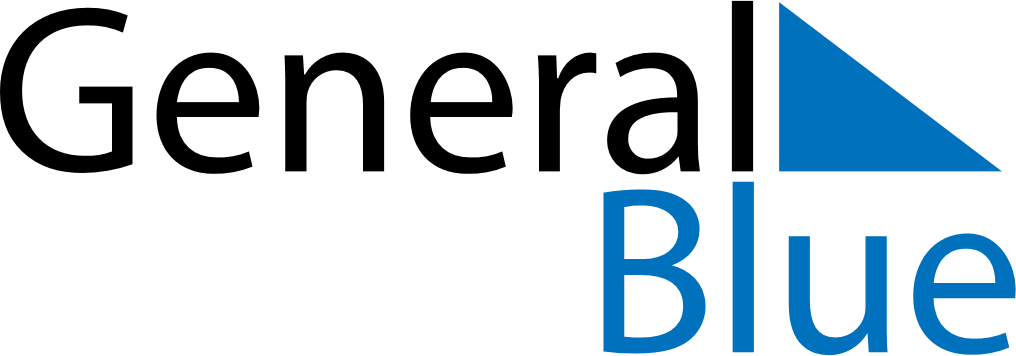 November 2021November 2021November 2021November 2021November 2021November 2021VietnamVietnamVietnamVietnamVietnamVietnamMondayTuesdayWednesdayThursdayFridaySaturdaySunday123456789101112131415161718192021Vietnamese Teacher’s Day222324252627282930NOTES